TÊNIS CLUBE SANTA CRUZPREGÃO ELETRÔNICO Nº 02/2023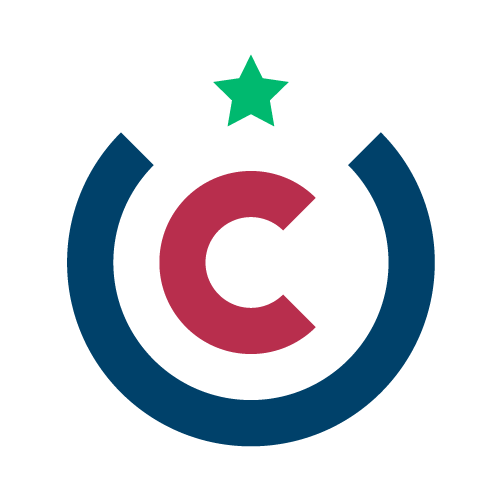 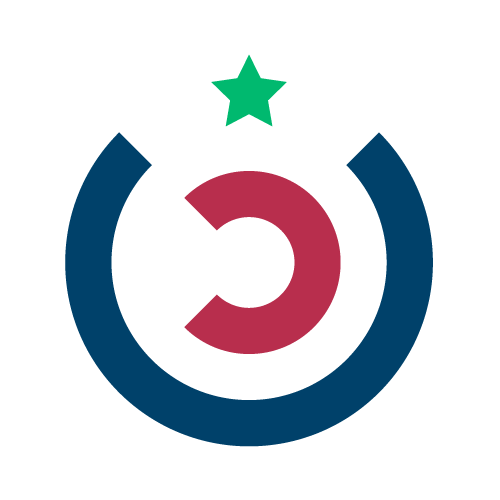 ANEXO IIIMINUTA DE DECLARAÇÃO	Na qualidade de representante da proponente (nome da empresa) no âmbito do Pregão Eletrônico nº 02/2023, declaro para os devidos fins que a empresa na qual represento cumpre os requisitos estabelecidos no artigo 3° da Lei Complementar nº 123, de 2006, estando apta a usufruir do tratamento favorecido estabelecido em seus artigos 42 a 49.Local e data.______________________________________Representante Legal da Proponente______________________________________Contador – CRC(Firma reconhecida)